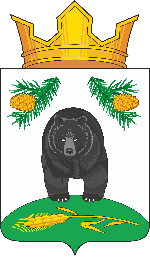 СОВЕТ НОВОКРИВОШЕИНСКОГО СЕЛЬСКОГО ПОСЕЛЕНИЯРЕШЕНИЕ31.03.2022                                                                                                                 № 238   Об утверждении Положения о составе, порядке подготовки Генерального плана муниципального образования Новокривошеинское сельское поселениеКривошеинского района Томской области, порядке подготовки изменений и внесения их в Генеральный план, а также составе, порядке подготовкипланов реализации Генерального планаВ соответствии с частью 2 статьи 18 Градостроительного кодекса Российской Федерации, Федеральным законом от 6 октября 2003 года №131-ФЗ «Об общих принципах организации местного самоуправления в Российской Федерации», Уставом муниципального образования Новокривошеинское сельское поселение	РЕШИЛ:1. Утвердить Положение о составе, порядке подготовки Генерального плана муниципального образования Новокривошеинское сельское поселение Кривошеинского района Томской области, порядке подготовки изменений и внесения их в Генеральный план, а также составе, порядке подготовки планов реализации Генерального плана согласно приложению к настоящему решению.2. Опубликовать настоящее решение в Информационном бюллетене Новокривошеинского сельского поселения и разместить на официальном сайте муниципального образования Новокривошеинское сельское поселение в информационно-телекоммуникационной сети «Интернет» http://www.novokriv.ru.            3. Настоящее решение вступает в силу после дня его   официального опубликования. 4. Контроль за исполнением настоящего решения возложить на главу  Новокривошеинского сельского поселения.Председатель Совета Новокривошеинскогосельского поселения								Е.В. ТаньковаГлава Новокривошеинского сельского поселения			           А.О. СаяпинПриложение                                                                         УТВЕРЖДЕНОрешением Совета Новокривошеинского сельского поселения от 31.03.2022 № 238Положение о составе, порядке подготовки Генерального плана муниципального образования Новокривошеинское сельское поселение Кривошеинского района Томской области, порядке подготовки изменений и внесения их в Генеральный план, а также составе, порядке подготовки планов реализации Генерального плана1.Общие положения1. Настоящее Положение о составе, порядке подготовки Генерального плана муниципального образования Новокривошеинское сельское поселение Кривошеинского района Томской области (далее - Генеральный план), порядке подготовки изменений и внесения их в Генеральный план, а также составе, порядке подготовки планов реализации Генерального плана (далее - Положение) разработано в соответствии с требованиями Градостроительного кодекса Российской Федерации (далее - Градостроительный кодекс) и законодательством Томской  области.2. Генеральный план является обязательным для органов местного самоуправления при принятии ими решений и реализации таких решений. Генеральный план не подлежит применению в части, противоречащей утвержденным документам территориального планирования Российской Федерации, документам территориального планирования Томской области, документам территориального планирования Кривошеинского района Томской области, со дня утверждения.3. Подготовка проекта Генерального плана осуществляется в соответствии с требованиями статьи 9 Градостроительного кодекса с учетом региональных и местных нормативов градостроительного проектирования, результатов публичных слушаний по проекту Генерального плана, а также с учетом предложений заинтересованных лиц. 4. В процессе подготовки проекта Генерального плана в обязательном порядке учитываются ограничения использования земельных участков и объектов капитального строительства, расположенных в границах зон охраны объектов культурного наследия, в соответствии с законодательством Российской Федерации об охране объектов культурного наследия и статьей 27 Градостроительного кодекса. 5. Генеральный план поселения утверждается на срок не менее чем двадцать лет. 6. Генеральный план является основанием для установления или изменения границ муниципального образования в порядке, установленном законом Томской области.7. Подготовку и организацию процесса согласования проекта Генерального плана в случаях, установленных статьей 25 Градостроительного кодекса, обеспечивает Администрация Новокривошеинского сельского поселения.  2. Состав Генерального плана8. Генеральный план поселения содержит: 1) положение о территориальном планировании; 2) карту планируемого размещения объектов местного значения поселения;  3) карту границ населенных пунктов (в том числе границ образуемых населенных пунктов), входящих в состав поселения; 4) карту функциональных зон поселения. 9. Положение о территориальном планировании, содержащееся в Генеральном плане, включает в себя: 1) сведения о видах, назначении и наименованиях планируемых для размещения объектов местного значения поселения, их основные характеристики, их местоположение (для объектов местного значения, не являющихся линейными объектами, указываются функциональные зоны), а также характеристики зон с особыми условиями использования территорий в случае, если установление таких зон требуется в связи с размещением данных объектов; 2) параметры функциональных зон, а также сведения о планируемых для размещения в них объектах федерального значения, объектах регионального значения, объектах местного значения, за исключением линейных объектов. 	10. На указанных в пункте 8 настоящего Положения картах соответственно отображаются: 1) планируемые для размещения объекты местного значения поселения, относящиеся к следующим областям: а) электро-, тепло-, газо- и водоснабжение населения, водоотведение;б) автомобильные дороги местного значения; в) иные области в связи с решением вопросов местного значения поселения. 2) границы населенных пунктов (в том числе границы образуемых населенных пунктов), входящих в состав поселения. 3) границы и описание функциональных зон с указанием планируемых для размещения в них объектов федерального значения, объектов регионального значения, объектов местного значения (за исключением линейных объектов) и местоположения линейных объектов федерального значения, линейных объектов регионального значения, линейных объектов местного значения.11. К Генеральному плану прилагаются материалы по его обоснованию в текстовой форме и в виде карт в соответствии с требованиями частей 7 и 8 статьи 23 Градостроительного кодекса. 12. Материалы, входящие в состав Генерального плана, подготавливаются на бумажных и электронных носителях. Входящие в состав Генерального плана карты, отображаемые на электронных носителях, формируются на базе слоев цифровой картографической основы.3. Подготовка Генерального плана13. Решение о подготовке проекта Генерального плана принимается Главой Новокривошеинского сельского поселения (Главой Администрации) (далее – Глава поселения) в форме постановления, которое подлежит официальному опубликованию и размещению на официальном сайте Новокривошеиского сельского поселения   в информационно-телекоммуникационной сети «Интернет»14. Постановлением определяются уполномоченный орган местного самоуправления, ответственный за разработку проекта Генерального плана, время, место и срок приема предложений заинтересованных лиц. 15. Проект Генерального плана до его утверждения в соответствии со статьей 25 Градостроительного кодекса подлежит обязательному согласованию.16. Доступ к проекту Генерального плана обеспечивается путем размещения Администрацией Новокривошеинского сельского поселения в Федеральной государственной информационной системе территориального планирования (далее – ФГИС ТП) не менее чем за три месяца до его утверждения. 17. Администрация поселения направляет в электронной форме и (или) посредством почтового отправления в органы, указанные в статье 25 Градостроительного кодекса, уведомления об обеспечении доступа к проекту Генерального плана и материалам по обоснованию проекта Генерального плана в ФГИС ТП в трехдневный срок со дня обеспечения данного доступа. 18. Согласование проекта Генерального плана осуществляется в трехмесячный срок со дня поступления в органы, указанные в статье 25 Градостроительного кодекса, уведомления об обеспечении доступа к проекту Генерального плана и материалам по его обоснованию в ФГИС ТП. 19. В случае не поступления в установленный срок Главе поселения заключений на проект Генерального плана от органов, указанных в статье 25 Градостроительного кодекса, данный проект считается согласованным с такими органами. 20. В случае поступления от одного или нескольких органов, указанных в статье 25 Градостроительного кодекса, заключений, содержащих положения о несогласии с проектом Генерального плана с обоснованием принятого решения, Глава поселения в течение тридцати дней со дня истечения установленного срока согласования проекта Генерального плана принимает решение о создании согласительной комиссии. Максимальный срок работы согласительной комиссии не может превышать три месяца с даты принятия решения Главы Новокривошеинского сельского поселения о создании такой комиссии.По результатам работы согласительная комиссия представляет Главе поселения: 1) документ о согласовании проекта Генерального плана и подготовленный для утверждения проект Генерального плана с внесенными в него изменениями;2) материалы в текстовой форме и в виде карт по несогласованным вопросам.21. На основании документов и материалов, представленных согласительной комиссией, Глава поселения вправе принять решение о направлении согласованного или не согласованного в определенной части проекта Генерального плана в Совет Новокривошеинского сельского поселения (далее – Совет) или об отклонении такого проекта и о направлении его на доработку. 22. Проект Генерального плана подлежит обязательному рассмотрению на публичных слушаниях, проводимых в соответствии со статьей 28 Градостроительного кодекса. 23. Решение о проведении публичных слушаний принимается Главой поселения в форме распоряжения, которое официально опубликовывается в районной газете «Районные вести» и размещается на официальном сайте Новокривошеинского сельского поселения в сети «Интернет». Проект Генерального плана размещается на официальном сайте Новокривошеинского сельского поселения в сети «Интернет».24. Заинтересованные лица вправе представлять свои предложения по проекту Генерального плана в Администрацию Новокривошеинского сельского поселения.25. Протоколы публичных слушаний по проекту Генерального плана, заключение о результатах таких публичных слушаний являются обязательным приложением к проекту Генерального плана, направляемому Главой поселения в Совет.26. Совет с учетом протоколов публичных слушаний по проекту Генерального плана и заключения о результатах таких публичных слушаний принимает решение об утверждении Генерального плана или об отклонении проекта Генерального плана и о направлении его на доработку в соответствии с указанными протоколами и заключением. 27. Утвержденный Генеральный план подлежит официальному опубликованию и размещению на официальном сайте Новокривошеинского сельского поселения в сети "Интернет", а также в срок, не превышающий десяти дней со дня утверждения, в ФГИС ТП. 4. Порядок подготовки изменений и внесенияих в Генеральный план28. Основанием для подготовки изменений и внесения их в Генеральный план являются направленные в Администрацию Новокривошеинского сельского поселения предложения органов государственной власти Российской Федерации, органов государственной власти Томской области, органов местного самоуправления, а также заинтересованных физических и юридических лиц. Предложения должны содержать обоснования необходимости внесения в Генеральный план соответствующих изменений, картографический материал.29. Администрация Новокривошеинского сельского поселения в течение 30 дней со дня получения предложений о внесении изменений в Генеральный план дает заключение о целесообразности подготовки изменений в Генеральный план и направляет его Главе поселения для принятия решения о подготовке изменений в Генеральный план либо мотивированного отказа субъекту, внесшему данные предложения.30. Внесение изменений в Генеральный план осуществляется в соответствии с требованиями статей 9, 24, 25 Градостроительного кодекса и разделом 3 настоящего Положения.   5. Реализация Генерального плана поселения31. Реализация Генерального плана осуществляется путем: 1) подготовки и утверждения документации по планировке территории в соответствии с документами территориального планирования; 2) принятия в порядке, установленном законодательством Российской Федерации, решений о резервировании земель, об изъятии земельных участков для государственных или муниципальных нужд, о переводе земель или земельных участков из одной категории в другую; 3) создания объектов федерального значения, объектов регионального значения, объектов местного значения на основании документации по планировке территории.32. Реализация Генерального плана осуществляется путем выполнения мероприятий, которые предусмотрены программами, утвержденными Администрацией Новокривошеинского сельского поселения и реализуемыми за счет средств местного бюджета, или нормативными правовыми актами Администрации поселения, или в установленном Администрацией поселения порядке решениями главного распорядителя (распорядителей) средств местного бюджета, программами комплексного развития систем коммунальной инфраструктуры, программами комплексного развития социальной инфраструктуры, программами комплексного развития транспортной инфраструктуры и (при наличии) инвестиционными программами организаций коммунального комплекса.33. Подготовка плана реализации Генерального плана осуществляется в следующем порядке: 1) принятие Главой поселения решения о разработке проекта плана реализации и определения должностных лиц, ответственных за разработку проекта плана реализации; 2) подготовка проекта плана реализации; 3) утверждение Главой поселения плана реализации; 4) официальное опубликование плана реализации и размещение на официальном сайте Новокривошеинского сельского поселения в сети «Интернет».